.SIDE TRIPLE, ROCK STEP BACK, SIDE TRIPLE, ROCK STEP BACKTRAVELING TOE-HEEL SWIVELS, KICK FORWARD (TWICE), BACK KICK BALL STEP½ TURN LEFT, STEP BACK, ½ TURN LEFT, STEP FORWARD, OUT, OUT, KNEE POPSROCK STEP FORWARD, TURNING TRIPLE, SIDE TRIPLE, KICK BALL CROSSREPEATBurning Love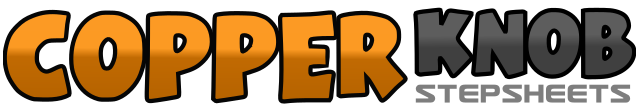 .......Count:32Wall:4Level:Beginner east coast swing.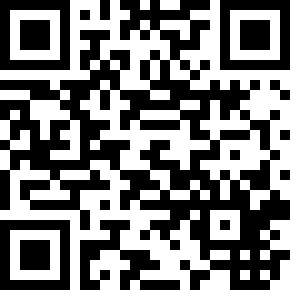 Choreographer:Christian Sildatke (DE)Christian Sildatke (DE)Christian Sildatke (DE)Christian Sildatke (DE)Christian Sildatke (DE).Music:Burning Love - WynonnaBurning Love - WynonnaBurning Love - WynonnaBurning Love - WynonnaBurning Love - Wynonna........1&2Step right foot to the right, step left foot next to right foot, step right foot to the right3-4Rock left foot back, recover onto right foot5&6Step left foot to the left, step right foot next to left foot, step left foot to the left7-8Rock right foot back, recover onto left foot1Swiveling left heel to the right, touch right toe next to left foot2Swiveling left toe to the right, touch right heel next to left foot3Swiveling left heel to the right, touch right toe next to left foot4Swiveling left toe to the right, touch right heel next to left foot5-6Kick right foot forward, kick right foot forward7&8Kick right foot back, step right foot next to left foot, left foot small step forward1-2Turn ½ turn to the left and step right foot back, turn ½ turn to the left and step left foot forward3-4Small right foot step to the right, small left foot step to the left&5Weight on both feet and bend knees lifting heel off floor, put heels back on floor&6Weight on both feet and bend knees lifting heel off floor, put heels back on floor&7Weight on both feet and bend knees lifting heel off floor, put heels back on floor8Small left foot step forward1-2Rock right foot forward, recover onto left foot and turn ¼ to the right3&4Step right foot to the right, step left foot next to right foot and turn ¼ to the right, step right foot forward and turn ¼ to the right5&6Step left foot to the left, step right foot next to left foot, step left foot to the left7&8Kick right foot forward, step right foot next to left foot, cross left foot in front of right foot